Fiche de jeux: LES ANIMAUXJeu n°1 : Mets le bon article (le, la, l’) et relie le mot à l’image correspondanteJeu n° 2 : Écris les mots sous les images correspondantes : Un cochon d’Inde, une souris, une tortue, un hamster, un cheval, des chevaux, un lapin, un chat, un chien, un poisson, une perruche, un cochon _______________________	________________________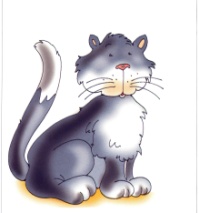 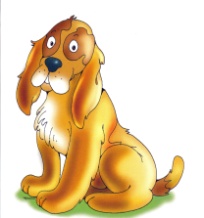 ________________________	__________________________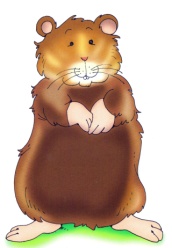 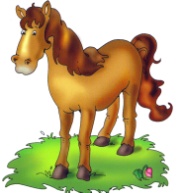 ____________________________________________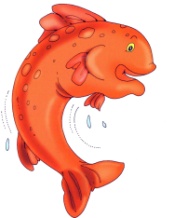 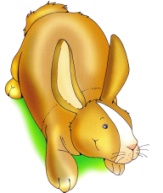 _____________________________________________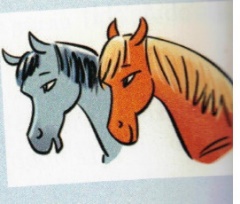 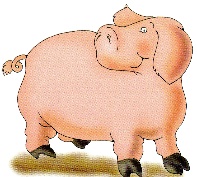 _____________________________________________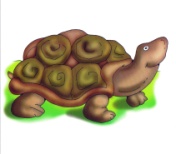 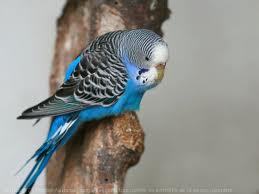 _____________________ __________________________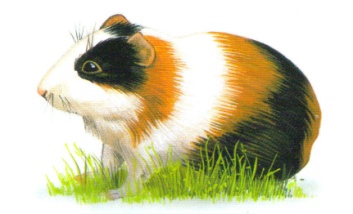 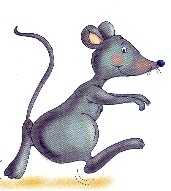 Jeu n°3 : Mets le bon article (le, la, l’) et relie le mot à l’image correspondanteJeu n°4 : Mets le bon article (un, une, des) et complète les mots   _____ __ __ BR__ _______ __ __ __ P__ __ __ S_____ __ __ __ R__  _____ __ H__ T ____ __ __ O__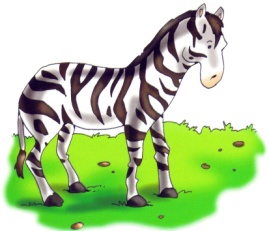 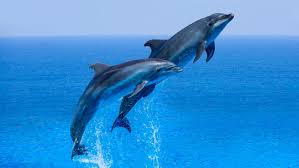 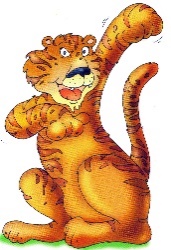 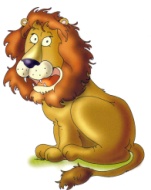 _____ __ __ R__ __ E ____  __ H__ __N ______ __U__S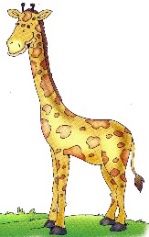 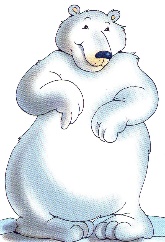  ____  __ A__ __ N  _______ __ __ MS__ __ _______  __ H__ V __ L _____  __ __ __ __ __ U__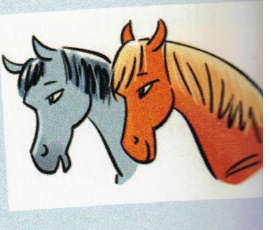  _____  __ __ __ T __ E _______  O__ __ EA __	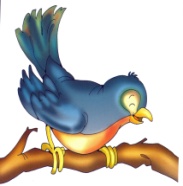  ______  __I __ __ __ __ X_____ P__ I__ __ ___ N ________ C__ C__ __ __ __  D’ __ __ __ __ ____   __ ER__ O __ __ __ T	 ____  P __ __ __U__ __ E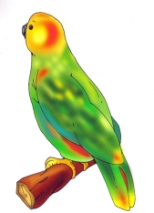  _____  __ L__ __ P__ A__ __  ______ ___________________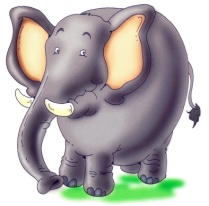 ______ __ E__ __ __ __ T   _____ C__ __ __ __ N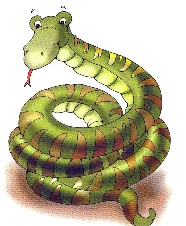 Jeu n° 5: Faites des phrasesJ’aime  -- Je déteste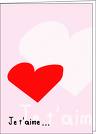 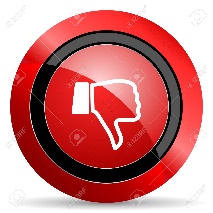 Ex : Je déteste les serpents.1. 2.  3.  4.  5.  6.  6.  7.  8. Et toi ? _________ poisson_________ chat _________ chien_________ cochon d’Inde_________ cheval_________ perruche_________ lapin_________ souris_________ tortue_________ hamster_________ cochonA BC. D. E. F.G. H.  I.  J. K. _________ lion_________ perroquet _________ oiseau_________ girafe_________ tigre_________ ours_________ zèbre_________ dauphin_________ serpent_________ éléphantA.  B. C. D. 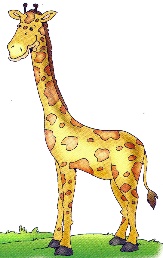 E. F. G.  H.  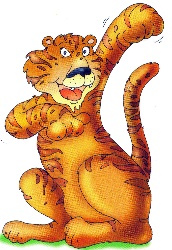 I.  J. 